ARCHIDIECEZJALNA PORADNIA PSYCHOLOGICZNA PRZYSTAŃ ZAPRASZA 
w sobotę, 22 stycznia 2022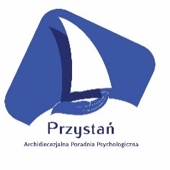 NA WARSZTATY PSYCHOLOGICZNE W FORMIE ZDALNEJ „I KTO TU RZĄDZI”, 
CZYLI PODSTAWY KOMUNIKACJI INTERPERSONALNEJ (1)Dla kogo?Warsztaty kierujemy zwłaszcza do wszystkich pracujących z dorosłymi i młodzieżą: świeckich 
i duchownych, katechetów, nauczycieli, animatorów i liderów grup parafialnych, doradców życia rodzinnego, a także małżonków i zainteresowanych tematem.O czym?Jako psychologowie i psychoterapeuci związani z Przystanią serdecznie zapraszamy Was na pierwszą w tym roku edycję warsztatów psychologicznych w formie zdalnej, które rozpoczynają serię: Podstawy komunikacji interpersonalnej. Wychodzimy z założenia, że w tworzeniu relacji, rozwoju, realizacji celów czy towarzyszeniu innym w ich wzroście podstawą są umiejętności komunikacyjne.  Niejednokrotnie brakuje nam podstawowej wiedzy, a także umiejętności na temat natury 
i mechanizmów, które oddziałują w złożonym procesie porozumiewania się.  Warsztaty mają charakter szkolenia o charakterze doskonalenia zawodowego. Istnieje możliwość wystawienia zaświadczenia, które można wykorzystać 
w rozwoju zawodowym.Miejsce: Forma zdalna. Po rejestracji otrzymasz link do warsztatów.Termin: sobota, 22 stycznia 2021, od 9.00 do 13.00Zapisy:  www.przystan.katowice.plKoszt: 80 zł –  przy zapisie do 15.01.2022100 zł – przy zapisie po 15.01.2021liczba miejsc ograniczona Informacje i zapisy poprzez stronę: www.przystan.katowice.pl  Prowadzący: 
Marcin Moroń – dr psychologii, doradca życia rodzinnego, Ks. Krzysztof Matuszewski – psycholog, psychoterapeuta, dr teologii duchowości Agnieszka Staszczyk-Jarczyk – psycholog, coachDlaczego warsztaty psychologiczne?Cele warsztatów:Poznanie składników procesu i praw komunikacji; Poszerzenie świadomości, zwłaszcza w sferze umiejętności interpersonalnych;Nabycie umiejętności w dojrzałej i skutecznej komunikacji Poznanie podstaw analizy transakcyjnej Erica Berna dotyczącej różnych poziomów komunikowania się (Rodzic, Dorosły, Dziecko) oraz podstaw porozumiewania się bez przemocy M.B. RosenbergaUWAGA! Warsztaty psychologiczne skierowane są do osób zdrowych, bez zaburzeń psychicznych, nie stanowią formy terapii, ale psychoedukacji i samodoskonalenia.Szczegółowy program warsztatów:9.00 – 9.45	Konferencja wprowadzająca: „I kto tu rządzi, czyli ABC komunikacji” 9.50 – 11.15	Warsztat I: „Komunikat Ja i Ty, komunikacja z pozycji dorosłego”11.15 – 11.30	Przerwa na kawę11.30 – 12.45	Warsztat II: „Zmiana komunikatów z pozycji Rodzica i Dziecka na komunikaty Dorosłego”12.45 – 13.00	Forum końcowe i podsumowanie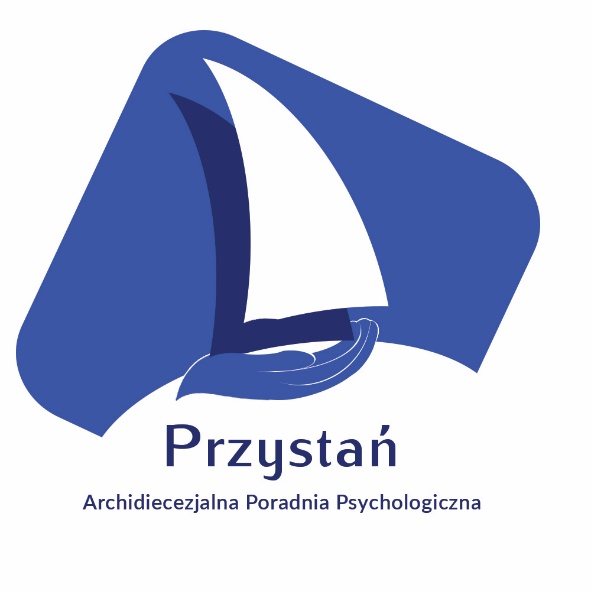 